COMPLAINTS PROCEDUREDRUMGLASS HIGH SCHOOL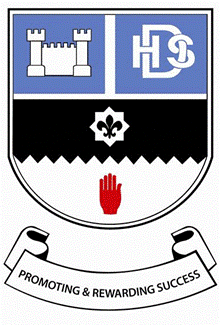 CONTENTS1. Foreword2. Aims of Complaints Procedure3. School Complaints Procedure – at a glance4. Scope of Complaints Procedure5. What to expect under this Procedure6. Making a complaint1. FOREWORDHere at Drumglass High School, we take complaints very seriously. We have the best interests of all our pupils and their families at the centre of all we do. In this regard, we encourage anyone with a concern to speak to us as soon as possible. If concerns are dealt with at an early stage, then they are more likely to be resolved and there is no unnecessary dissatisfaction.Many issues can be addressed simply by talking to the relevant staff in school who will be happy to help. Open communication and regular engagement between the school staff and the wide range of users is vital to the effective management of the school.We welcome open communication with our staff; you can speak to staff by telephoning the school office on 02887722421:If you have any pastoral issues, please talk to the Head of Year as soon as possible. If you have any subject specific concerns, please contact the Head of Department or Subject Teacher.Concerns about matters other than in the classroom should be raised with the Principal. We take all concerns seriously and make every effort to resolve matters as quickly as possible.2. AIMSWhen dealing with complaints the school will;encourage resolution of all concerns as quickly as possibleprovide timely responses to concerns and complaintskeep you informed of progressensure a full and fair investigation of your complaint where appropriatehave due regard for the rights and responsibilities of all parties involved respect confidentialityfully address complaints and provide an effective responsetake appropriate action to rectify the issue and prevent it happening againwhere appropriatebe responsive to learning from outcomes which will inform and improve practice within the school.A copy of this Procedure is available on the school’s website or is available from the school on request.3. COMPLAINTS PROCEDURE –AT A GLANCETime LimitPlease contact the school as soon as possible, unless there are exceptional circumstances, complaints will normally only be considered within 6 months of origin of the complaint to the school.Stage OneWhen making a complaint, contact the school Principal who will arrange for the complaint to be investigated. If the complaint is about the Principal, proceed to Stage Two. The school requires complaints to be made in writing, where this may present difficulties, please contact the school which will make reasonable arrangements to support you with this process. (see guidance notes for further information).Please provide as much information as possible including;name and contact detailswhat the complaint is aboutwhat has already been done to try to resolve it andwhat you would like the school to do to resolve the complaint.The complaint will normally be acknowledged within 5 school working days and a response normally made within 20 school working days of receipt of the complaint. This response will be issued in writing by the Principal and will indicate with reasons whether the complainthas been upheld, partially upheld or not upheld.These timeframes may need to be reviewed if complaints are ongoing during school holiday periods.If you remain unhappy with the outcome at Stage 1, the complaint may be progressed to Stage 2 which is overseen by the Board of Governors.Stage TwoIf the complaint is unresolved after Stage One, write to the Chairperson of the Board of Governors (care of the school and marked ‘private and confidential’). Where this may present difficulties, please contact the school which will make reasonable arrangements to support the complainant with this process. The Chairperson will convene a committee to review the complaint. Please provide as much detail as possible as indicated above.The complaint will normally be acknowledged within 5 school working days and a final response normally made within 20 school working days from date of receipt of the complaint. The response will be issued in writing by the Chairperson of the committee.These timeframes may need to be reviewed if complaints are ongoing during school holiday periods.Northern Ireland Public Services Ombudsman (NIPSO)If following Stage Two you remain dissatisfied with the outcome of your complaint, you can refer the matter to the Office of the Northern Ireland Public Services Ombudsman (NIPSO).The Ombudsman provides a free, independent and impartial service for handling complaints about schools in Northern Ireland. You have the right to complain to the Ombudsman if you feel that you have been treated unfairly or have received a poor service from a school andyour complaint has not been resolved to your satisfaction. A complaint should normally be referred to NIPSO within six months of the final response from the School. The school must advise in its concluding letter that the complaint may be referred to the NIPSO if you remain dissatisfied.Contact details for NIPSO are:Northern Ireland Public Services OmbudsmanOffice of the Northern Ireland Public Services OmbudsmanProgressive House33 Wellington PlaceBelfastBT1 6HNFreepost: FREEPOST NIPSOTelephone: 02890 233821Freephone: 0800 34 34 24Email: nipso@nipso.org.ukWeb: www.nipso.org.uk4. SCOPE OF COMPLAINTS PROCEDURE4.1 The Complaints Procedure sets out how any expression of dissatisfaction relating to the school will be managed. By taking concerns raised seriously at the earliest possible stage, it is hoped that issues can be resolved quickly and effectively.Some examples of complaints dealt with;not following school policycommunication delays / lack of communicationdifficulties in staff / pupil relationships.4.2 Complaints with separate established proceduresSome examples of statutory procedures and appeal mechanisms are listed below. The list is not exhaustive. The Principal/ Chair of Governors will advise on the appropriate procedure to use when the complaint is raised.Matters may still be referred to NIPSO, if it is felt that maladministration has occurred.Exceptions Contact• Admissions / Expulsions / Exclusion of children from school• Statutory assessments of Special Educational Needs (SEN)• School Development Proposals• Child Protection / Safeguarding Contact www.eani.org.uk Director of Operations and Estates Sara Long Contact Director of Children and Young People’s Services Dr Clare ManganDirector of Education John Collings4.3 The school will not normally investigate anonymous complaints, unless deemed by the Chairperson of the Board of Governors to be of a serious nature. The decision of whether to deal with such complaints will be at the discretion of the Board of Governors. (see guidance notes for further information)5. WHAT TO EXPECT UNDER THIS PROCEDURE5.1 Your rights as a person making a complaintIn dealing with complaint we will ensure;fair treatmentcourtesya timely responseaccurate advicerespect for privacy – complaints will be treated as confidentially as possibleallowing for the possibility of consultation with other appropriate parties about the complaint andclear reasons for decisions.5.2 Your responsibilities as a person making a complaintIn making a complaint it is important to;raise issues in a timely mannertreat our staff with respect and courtesyprovide accurate and concise information in relation to the issues raiseduse these procedures fully and engage with them at the appropriate levels.5.3 Rights of parties involved during the investigationWhere a meeting is arranged the complainant may be accompanied but not represented by another person. This Procedure does not take away from the statutory rights of any of the participants.5.4 TimeframesWhere concerns are raised with the relevant Teacher or Principal, a response will normally be provided during the meeting or within an agreed timeframe.Stage 1 – Normally acknowledge within 5 school working days, response normally within 20 school working daysStage 2 – Normally acknowledge within 5 school working days, response normally within 20 school working daysIf, for any reason, the review of a complaint takes longer to complete, you will be informed of revised time limits and kept updated on progress.These timeframes may need to be reviewed if complaints are ongoing during school holiday periods.6. MAKING A COMPLAINT6.1 EqualityThe school requires complaints to be made in writing. Where this may present difficulties, please contact the school which will make reasonable arrangements to support the complainant with this process.6.2 Unreasonable ComplaintsThe school is committed to dealing with all complaints fairly and impartially, and to providing a high quality service to those who complain. There will be occasions when, despite all stages of the complaints procedure having been completed and the complaint having been reviewed by the Ombudsman, the complainant remains dissatisfied. If they try to re‐open the same issue, the Chair of Governors will inform them that the procedure has been completed and that the matter is now closed. If the complainant repeatedly continues to contact the school with the same issue it may choose not to respond.A full set of guidance materials to support this procedure is currently being developed (refer to EA website). It will be helpful to consult this to understand the scope of the complaints procedure.